GOVERNMENT COLLEGE OF ENGINEERING, KALAHANDI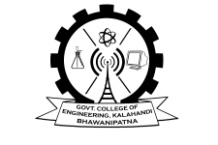 At: K.Bandopala, PO: Risigaon, Dist: Kalahandi Bhawanipatna - 766002, OdishaNo: GCEK/TEQIP/528	          Date: 03/07/2019NATIONAL COMPETITIVE BIDDING FOR PROCUREMENT OF COMPUTERIZED UNIVERSAL TESTING MACHINEThe Government of India has received a Credit (Cr. 5874-0 IN) from the International Development Association in various currencies towards the cost of project Technical Education Quality Improvement Programme [TEQIP]-Phase III (TEQIP III) and it is intended that part of the proceeds of this credit will be applied to eligible payments under the contracts for which this Invitation for Bids is issued. The Principal, Government Engineering College, Kalahandi now invites sealed bids from eligible bidders for supply of one Computerized Universal Testing Machine (1000 kN) (Package Code:TEQIP-III/OD/geck/35) for the Department of Civil Engineering. Interested Bidders may obtain further information on purchase of bid documents, time table for issue of bids and submission, technical specification, cost of bid and methods of payments, bid security and pre bid meeting, from the office “The Co-ordinator, TEQIP CELL” or visit the Institute website: http://www.gcekbpatna.ac.in.The technical bids will be opened on 05/08/2019 at 11.00 AM and the Price Bids will be opened on 10/08/2019 at 11.00AM. The undersigned reserves the right to extend the date and accept or reject any or all tenders without assigning any reason thereof.					                                                                          Sd/-	                 PRINCIPAL